Об утверждении Порядка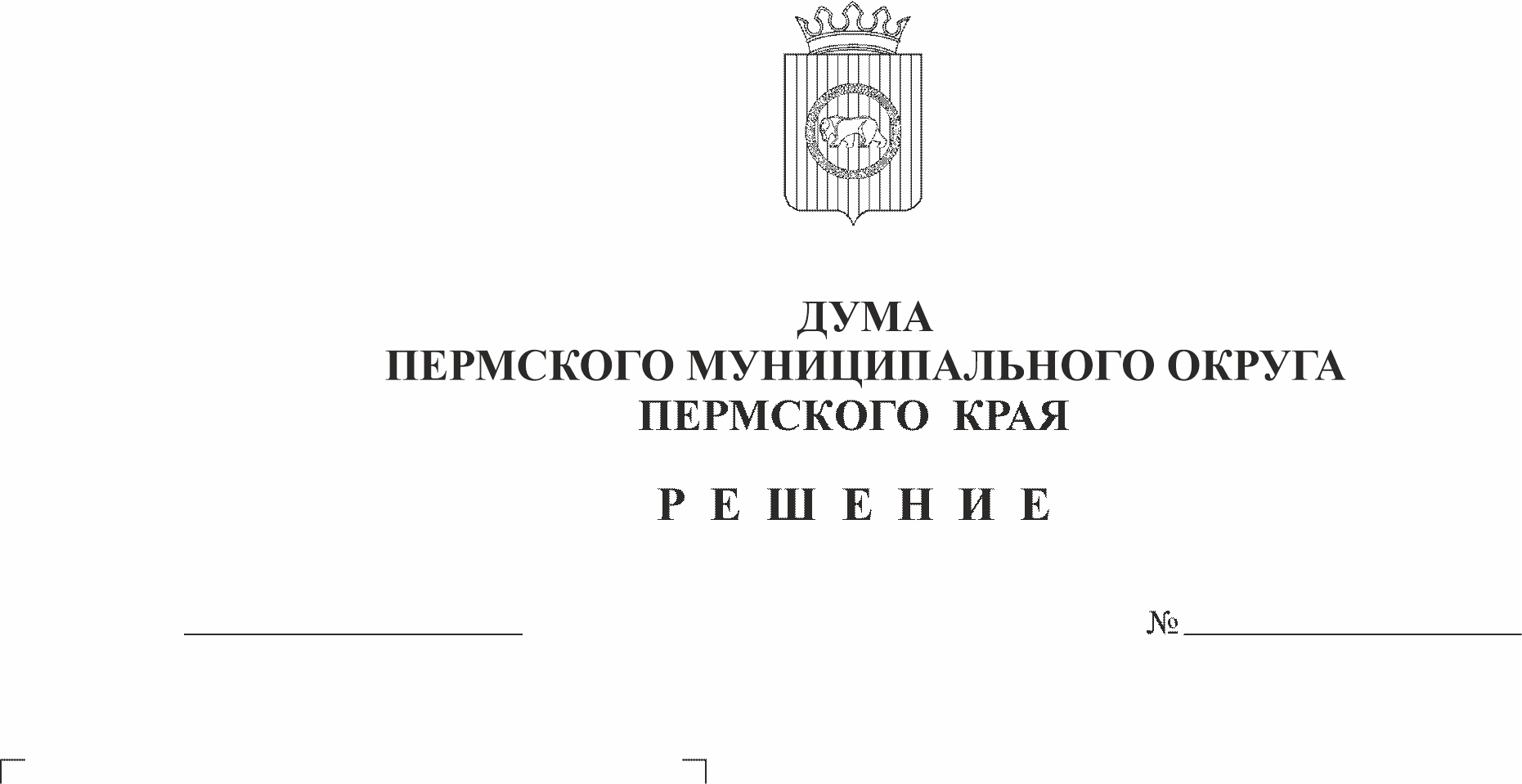 назначения и проведения собранийграждан в Пермском муниципальном округе Пермского краяВ соответствии со статьей 29 Федерального закона от 06 октября 2003 г. № 131-ФЗ «Об общих принципах организации местного самоуправления в Российской Федерации», статьей 18, пунктом 1 части 2 статьи 25 Устава Пермского муниципального округа Пермского краяДума Пермского муниципального округа Пермского края РЕШАЕТ:1. Утвердить Порядок назначения и проведения собраний граждан в Пермском муниципальном округе Пермского края согласно приложению к настоящему решению.2. Признать утратившими силу:2.1. решение Земского Собрания Пермского муниципального района от 27 октября 2006 г. № 409 «Об утверждении Положения о порядке назначения и проведения собраний граждан»;2.2. пункт 1 решения Земского Собрания Пермского муниципального района от 26 августа 2010 г. № 94 «О внесении изменений в отдельные решения Земского Собрания Пермского муниципального района»;2.3. решение Земского Собрания Пермского муниципального района от 25 июня 2014 г. № 473 «О внесении изменений в Положение о порядке назначения и проведения собраний граждан, утвержденное решением Земского Собрания Пермского муниципального района от 27.10.2006 № 409»;2.4. решение Совета депутатов Двуреченского сельского поселения Пермского муниципального района Пермского края от 20 января 2009 г. № 58 «Об утверждении Положения о порядке назначения и проведения собраний граждан на территории Двуреченского сельского поселения»;2.5. решение Совета депутатов Платошинского сельского поселения Пермского муниципального района Пермского края от 17 октября 2006 г. № 81 «Об утверждении Положения «О порядке назначения и проведения собрания граждан».3. Настоящее решение опубликовать (обнародовать) в бюллетене муниципального образования «Пермский муниципальный округ» и разместить на официальном сайте Пермского муниципального округа в информационно-телекоммуникационной сети Интернет (www.permraion.ru).4. Настоящее решение вступает в силу со дня его опубликования (обнародования).5. Контроль исполнения настоящего решения возложить на комитет Думы Пермского муниципального округа по местному самоуправлению и социальной политике.Председатель ДумыПермского муниципального округа	Д.В. ГордиенкоГлава муниципального округа -глава администрации Пермскогомуниципального округа	В.Ю. ЦветовПОРЯДОКназначения и проведения собраний гражданв Пермском муниципальном округе Пермского краяI. Общие положения1.1. Порядок назначения и проведения собраний граждан в Пермском муниципальном округе Пермского края (далее - Порядок) разработан в соответствии статьей 29 Федерального закона от 06 октября 2003 г. № 131-ФЗ «Об общих принципах организации местного самоуправления в Российской Федерации», статьей 18 Устава Пермского муниципального округа Пермского края. Порядок определяет назначения и проведения собраний граждан, а также полномочия собрания граждан.1.2. Собрание граждан (далее - собрание) является формой непосредственного участия населения Пермского муниципального округа Пермского края (далее - Пермский муниципальный округ) в осуществлении местного самоуправления.1.3. Собрание может проводиться на части территории Пермского муниципального округа (части территории, территории населенного пункта, нескольких населенных пунктов) для обсуждения вопросов местного значения, информирования населения о деятельности органов местного самоуправления Пермского муниципального округа и должностных лиц местного самоуправления Пермского муниципального округа.1.4. Действие настоящего Порядка не распространяется на отношения, связанные с назначением и проведением собрания в целях:- осуществления территориального общественного самоуправления;- обсуждения инициативного проекта (инициативных проектов) по реализации мероприятий, имеющих приоритетное значение для жителей Пермского муниципального округа или его части, по решению вопросов местного значения или иных вопросов, право решения которых предоставлено органам местного самоуправления Пермского муниципального округа, определения его соответствия интересам жителей Пермского муниципального округа или его части, целесообразности реализации указанного инициативного проекта (указанных инициативных проектов), принятия решения о его (их) внесении или поддержке.II. Условия проведения собрания2.1. В собрании имеют право принимать участие граждане, постоянно или преимущественно проживающие на территории Пермского муниципального округа и обладающие активным избирательным правом (далее – участники собрания).2.2. Право на участие в собрании осуществляется гражданином лично. Участие в собрании является свободным и добровольным.2.3. Граждане участвуют в собраниях на равных основаниях.2.4. На собрании с правом совещательного голоса вправе присутствовать: 2.4.1. граждане, не проживающие на соответствующей территории Пермского муниципального округа, обладающие избирательным правом, но имеющие на этой территории недвижимое имущество, принадлежащее им на праве собственности;2.4.2. лица, приглашенные органом местного самоуправления Пермского муниципального округа или гражданами, выдвинувшими инициативу по проведению собрания;2.4.3. представители органов государственной власти, органов местного самоуправления Пермского муниципального округа, должностные лица органов местного самоуправления Пермского муниципального округа.III. Полномочия собрания3.1. К полномочиям собрания относятся:обсуждение вопросов местного значения Пермского муниципального округа;заслушивание информации о деятельности Думы Пермского муниципального округа Пермского края (далее – Думы Пермского муниципального округа), главы муниципального округа - главы администрации Пермского муниципального округа Пермского края (далее - главы Пермского муниципального округа), Контрольно-счетной палаты Пермского муниципального округа Пермского края, администрации Пермского муниципального округа Пермского края и должностных лиц местного самоуправления Пермского муниципального округа;принятие обращений к органам местного самоуправления и должностным лицам местного самоуправления Пермского муниципального округа;избрание лиц, уполномоченных представлять собрание во взаимоотношениях с органами местного самоуправления и должностными лицами Пермского муниципального округа.IV. Порядок назначения собраний4.1. Собрание может проводится:4.1.1. по инициативе Думы Пермского муниципального округа;4.1.2. главы Пермского муниципального округа;4.1.3. населения Пермского муниципального округа.4.2. Предложение о реализации Думой Пермского муниципального округа инициативы по проведению собрания (далее - предложение о реализации инициативы по проведению собрания) может быть выдвинуто:- председателем Думы Пермского муниципального округа;- группой депутатов Думы Пермского муниципального округа в количестве не менее 10 человек;- комитетом Думы Пермского муниципального округа в форме решения соответствующего комитета, принятого в соответствии с регламентом Думы Пермского муниципального округа.4.3. Предложение о реализации инициативы по проведению собрания, предусмотренное пунктом 4.2 настоящего Порядка, подается в Думу Пермского муниципального округа и должно содержать:4.3.1. предложение о дате, времени и месте проведения собрания;4.3.2. формулировку вопроса (вопросов), относящихся к вопросу (вопросам) местного значения Пермского муниципального округа, и (или) указание на сведения о деятельности органа (органов) местного самоуправления Пермского муниципального округа, его должностных лиц, предлагаемых к обсуждению на собрании;4.3.3. обоснование необходимости рассмотрения вопроса (вопросов), сведений, предусмотренных пунктом 3.1 раздела III настоящего Порядка, на собрании;4.3.4. указание на решение, предполагаемое к принятию на собрании (в случае обсуждения вопроса (вопросов) местного значения);4.3.5. оценку социально-экономических последствий решения, предполагаемого к принятию на собрании (в случае вынесения на собрание вопроса (вопросов), относящегося (относящихся) к вопросам местного значения, реализация которого (которых) может повлечь снижение доходов или увеличение расходов местного бюджета либо отчуждение муниципального имущества).4.4. Предложение о реализации инициативы по проведению собрания, предусмотренное подпунктами 4.1.1, 4.1.3 настоящего раздела, рассматривается Думой Пермского муниципального округа на очередном заседании Думы Пермского муниципального округа в соответствии с регламентом Думы Пермского муниципального округа, если период времени между датой поступления в Думу Пермского муниципального округа обращения о проведении собрания и датой проведения очередного заседания Думы Пермского муниципального округа составляет не менее 21 календарного дня.Если период времени между датой поступления в Думу Пермского муниципального округа обращения и датой проведения очередного заседания Думы Пермского муниципального округа составляет менее 21 календарного дня, вопрос о назначении собрания рассматривается на следующем заседании Думы Пермского муниципального округа.4.5. В результате рассмотрения предложения о реализации инициативы по проведению собрания, предусмотренного пунктом 4.2 настоящего раздела, Думой Пермского муниципального округа принимается одно из следующих решений:4.5.1. решение о выдвижении инициативы Думы Пермского муниципального округа по проведению собрания;4.5.2. решение об отказе в выдвижении инициативы Думы Пермского муниципального округа по проведению собрания.4.6. Решение, предусмотренное подпунктом 4.5.1 пункта 4.5 настоящего раздела, должно содержать:4.6.1. дату, время и место проведения собрания, которые должны быть установлены не ранее 10 и не позднее 30 календарных дней со дня его принятия;4.6.2. формулировку вопроса (вопросов), относящихся к вопросу (вопросам) местного значения муниципального образования, и (или) указание на сведения о деятельности органа (органов) местного самоуправления муниципального образования, его должностных лиц, предлагаемых к обсуждение на собрании;4.6.3. указание на должностных лиц, ответственных за подготовку и проведение собрания.4.7. Решение, предусмотренное подпунктом 4.5.2 пункта 4.5 настоящего раздела, принимается в случае наличия следующих оснований:4.7.1. не соблюден порядок выдвижения инициативы о проведении собрания, установленный пунктами 4.2, 4.3 настоящего раздела;4.7.2 вопрос (вопросы), предложенные к обсуждению на собрании, не относятся к вопросам местного значения муниципального образования либо информация, предложенная к обсуждению на собрании, не относится к деятельности органа местного самоуправления и должностных лиц местного самоуправления либо является информацией ограниченного доступа;4.7.3. вопрос (вопросы), выносимые на обсуждение собрания, ранее были предметом обсуждения собрания и с момента проведения такого собрания прошло менее трех месяцев.4.8. Решения, предусмотренные пунктом 4.5 настоящего раздела, подлежат опубликованию (обнародованию) не позднее семи календарных дней со дня их принятия.4.9. Инициатива главы Пермского муниципального округа по проведению собрания выдвигается им в форме издания постановления о выдвижении инициативы по проведению собрания, которое должно содержать сведения, предусмотренные пунктом 4.6 настоящего раздела.4.10. Постановление главы Пермского муниципального округа, предусмотренное пунктом 4.9 настоящего раздела, подлежит опубликованию (обнародованию) не позднее семи календарных дней со дня его издания.4.11. Инициатива населения Пермского муниципального округа по проведению собрания выдвигается группой жителей численностью не менее 10 человек (далее – инициативная группа).4.12. Инициатива населения Пермского муниципального округа о проведении собрания оформляется протоколом собрания инициативной группы, выдвинувшей инициативу.Протокол собрания инициативной группы должен содержать следующие данные:- территория проведения собрания;- время, дату и место проведения собрания;- количество граждан, имеющих право на участие в собрании;- фамилии, имена, отчества уполномоченных инициативной группы граждан по проведению собрания, которые от имени инициативной группы вправе осуществлять действия, необходимые для подготовки и проведения собрания.4.13. Инициативная группа направляет обращение в Думу Пермского муниципального округа в письменном виде.4.14. Обращение должно содержать сведения:4.14.1. дату, время начала и окончания собрания, место проведения собрания, которые должны быть установлены не ранее 10 и не позднее 30 календарных дней со дня его принятия;4.14.2. формулировку вопроса (вопросов), относящихся к вопросу (вопросам) местного значения муниципального образования, и (или) указание на сведения о деятельности органа (органов) местного самоуправления муниципального образования, его должностных лиц, предлагаемых к обсуждение на собрании;4.14.3. предполагаемое количество участников собрания;4.14.4. формы и методы обеспечения инициатором собрания общественного порядка, организации медицинской помощи, намерение использовать звукоусиливающие технические средства при проведении собрания;4.14.5. фамилия, имя, отчество инициатора собрания, сведения о его месте жительства или пребывания и номер телефона;4.14.6. фамилии, имена и отчества лиц, уполномоченных инициатором собрания выполнять распорядительные функции по организации и проведению собрания;4.14.7. дату подачи обращения о проведении собрания.4.15. Обращение о проведении собрания подписывается инициатором собрания и лицами, уполномоченными инициатором собрания выполнять распорядительные функции по организации и проведению собрания граждан. 4.16. Обращение инициативной группы должно быть подписано всеми представителями инициативной группы. К письменному обращению инициативной группы прилагается:- протокол собрания инициативной группы;- согласие каждого члена инициативной группы на обработку персональных данных согласно приложению 1 к настоящему Порядку;- подписные листы с указанием фамилии, имени, отчества, даты рождения, адреса места жительства, с приложением копии паспорта (вторая и третья страницы, а также страница со сведениями о последнем месте жительства гражданина) согласно приложению 2 к настоящему Порядку.V. Извещение населения о проведении собрания5.1. Органы местного самоуправления Пермского муниципального округа, принявшие решение о проведении собрания, обязаны оповестить население о месте, дате, времени проведения собрания, территории, в пределах которой предлагается провести собрание, а также вопросах, выносимых на обсуждение путем размещения соответствующей информации на официальном сайте Пермского муниципального округа в срок не менее чем за семь календарных дней до даты проведения собрания.Решение о проведении собрания также может быть доведено до населения путем размещения в средствах массовой информации, на информационных стендах информации о месте, дате, времени проведения собрания, а также вопросах, выносимых на обсуждение.VI. Порядок проведения собраний6.1. Собрание может проводиться в любых пригодных для целей проведения данного мероприятия местах в случае, если проведение не создает угрозы обрушения зданий и сооружений или иной угрозы безопасности участников собрания.6.2. Перед открытием собрания проводится регистрация участников собрания с указанием фамилии, имени, отчества, года рождения, адреса места жительства или места пребывания. Голосуют на собрании только граждане, зарегистрированные в качестве участников собрания.6.3. Обработка персональных данных участников собрания осуществляется с учетом требований, установленных Федеральным законом от 27 июля 2006 года № 152-ФЗ «О персональных данных».6.4. Собрание открывает должностное лицо органа местного самоуправления Пермского муниципального округа.Для ведения собрания, проводимого по инициативе населения, простым большинством голосов участвующих в собрании граждан избираются председатель и секретарь, утверждается повестка дня и регламент собрания.Для ведения собрания, проводимого по инициативе Думы Пермского муниципального округа или главы Пермского муниципального округа, председатель, секретарь, повестка дня и регламент собрания утверждаются правовым актом органа местного самоуправления Пермского муниципального округа о назначении собрания.6.5. Собрание проводится открыто.6.6. Перед рассмотрением вопросов, предложенных к обсуждению на собрании, по существу председателем собрания обеспечивается возможность выступить:- представителю Думы Пермского муниципального округа – в случае, если собрание назначено Думой Пермского муниципального округа;- главе Пермского муниципального округа или его представителю – в случае, если собрание назначено главой Пермского муниципального округа.6.7. По каждому вопросу повестки дня председателем собрания открываются прения, в которых могут принять участие участники собрания, а также лица, предусмотренные пунктом 2.4 раздела II настоящего Порядка.6.8. Решение собрания принимается по существу каждого вопроса (вопросов) повестки дня собрания открытым голосованием большинством голосов от числа присутствующих участников собрания.6.9. При проведении собрания председатель собрания:- оглашает вопросы, подлежащие обсуждению, предоставляет слово выступающим, определяет последовательность их выступлений;- выносит предупреждение в случае, если выступающий превышает время, отведенное для его выступления, либо отклоняется от темы обсуждаемого вопроса, а если предупреждение не учитывается – прерывает выступление;- зачитывает обращения и иную информацию, необходимую для проведения собрания;- обеспечивает соблюдение порядка в ходе проведения собрания;- ставит вопрос (вопросы) повестки дня на голосование;- осуществляет иные функции, связанные с ведением собрания.6.10. При проведении собрания секретарь собрания: - ведет запись желающих выступить, регистрирует запросы и заявления;- организует сбор и передачу председателю письменных вопросов к докладчикам, а также справок, заявлений и иных документов; - ведет и оформляет протокол собрания;- осуществляет иные функции, вытекающие из обязанностей секретаря.6.11. Секретарем собрания ведется протокол, в котором указываются: - реквизиты решения Думы Пермского муниципального округа или постановления главы Пермского муниципального округа о назначении собрания;- дата, время и место проведения собрания;- инициатор проведения собрания;- полная формулировка каждого рассматриваемого вопроса (вопросов);- количество присутствующих участников собрания;- состав президиума;- список участвующих в собрании представителей органов государственной власти, органов местного самоуправления Пермского муниципального округа и приглашенных лиц;- фамилии выступивших, краткое содержание их выступлений;- итоги голосования по каждому вопросу (приняло участие в голосовании, «за», «против», «воздержались»);- сведения о принятии (непринятии) решения по каждому вопросу повестки дня и содержании принятого решения.6.12 Участники собрания имеют право:- выступить с разрешения председателя собрания не более одного раза по каждому из обсуждаемых вопросов;- голосовать по вопросам, поставленным председателем собрания;- знакомиться с протоколом собрания, делать из него выписки (копии).VII. Рассмотрение итогов собрания граждан7.1. Обращения, принятые собранием, подлежат обязательному рассмотрению органами местного самоуправления и должностными лицами местного самоуправления Пермского муниципального округа, к компетенции которых отнесено решение содержащихся в обращении вопросов, с направлением письменного ответа в адрес представителя инициативной группы.7.2. Решение, принятое на собрании, носит рекомендательный характер.7.3. Итоги проведения собрания, ответы на обращения к органам местного самоуправления и должностным лицам местного самоуправления Пермского муниципального округа подлежат официальному опубликованию (обнародованию).Приложение 1к Порядку назначения и проведения собраний граждан в Пермском муниципальном округеПермского краяФормаПриложение 2к Порядку назначения и проведения собраний граждан в Пермском муниципальном округеПермского краяФорма(подпись и дата)Приложениек решению Думы Пермскогомуниципального округаПермского краяот 23.03.2023 № 146Согласие на обработку персональных данныхСогласие на обработку персональных данныхСогласие на обработку персональных данныхЯ, ___________________________________________________________________,(фамилия, имя, отчество)зарегистрированный(-ая) по адресу: ___________________________________________________________________,_______________________________________серии________№ выдан______________________________________________________________(вид документа, удостоверяющего личность)___________________________________________________________________(дата и наименование органа, выдавшего документ, удостоверяющий личность)Я, ___________________________________________________________________,(фамилия, имя, отчество)зарегистрированный(-ая) по адресу: ___________________________________________________________________,_______________________________________серии________№ выдан______________________________________________________________(вид документа, удостоверяющего личность)___________________________________________________________________(дата и наименование органа, выдавшего документ, удостоверяющий личность)Я, ___________________________________________________________________,(фамилия, имя, отчество)зарегистрированный(-ая) по адресу: ___________________________________________________________________,_______________________________________серии________№ выдан______________________________________________________________(вид документа, удостоверяющего личность)___________________________________________________________________(дата и наименование органа, выдавшего документ, удостоверяющий личность)в соответствии со статьей 9 Федерального закона от 27 июля 2006 года № 152-ФЗ «О персональных данных» настоящим даю свое согласие на обработку моих персональных данных Думой Пермского  муниципального округа Пермского края, администрацией Пермского  муниципального округа Пермского края.Обработка персональных данных осуществляется оператором персональных данных в целях рассмотрения инициативы граждан о проведении собрания граждан по следующему вопросу, выносимому на обсуждение: «_________________________________________________________________».Настоящее согласие предоставляется мной на осуществление действий в отношении моих персональных данных, которые необходимы для достижения указанных выше целей, включая (без ограничения) сбор, систематизацию, накопление, хранение, уточнение (обновление, изменение), использование, передачу третьим лицам для осуществления действий по обмену информацией, обезличивание, блокирование персональных данных, а также осуществление любых иных действий, предусмотренных законодательством Российской Федерации.Настоящее согласие дается сроком по достижении целей обработки или в случае утраты необходимости в достижении этих целей, если иное не предусмотрено федеральным законом.Согласие на обработку персональных данных может быть отозвано.в соответствии со статьей 9 Федерального закона от 27 июля 2006 года № 152-ФЗ «О персональных данных» настоящим даю свое согласие на обработку моих персональных данных Думой Пермского  муниципального округа Пермского края, администрацией Пермского  муниципального округа Пермского края.Обработка персональных данных осуществляется оператором персональных данных в целях рассмотрения инициативы граждан о проведении собрания граждан по следующему вопросу, выносимому на обсуждение: «_________________________________________________________________».Настоящее согласие предоставляется мной на осуществление действий в отношении моих персональных данных, которые необходимы для достижения указанных выше целей, включая (без ограничения) сбор, систематизацию, накопление, хранение, уточнение (обновление, изменение), использование, передачу третьим лицам для осуществления действий по обмену информацией, обезличивание, блокирование персональных данных, а также осуществление любых иных действий, предусмотренных законодательством Российской Федерации.Настоящее согласие дается сроком по достижении целей обработки или в случае утраты необходимости в достижении этих целей, если иное не предусмотрено федеральным законом.Согласие на обработку персональных данных может быть отозвано.в соответствии со статьей 9 Федерального закона от 27 июля 2006 года № 152-ФЗ «О персональных данных» настоящим даю свое согласие на обработку моих персональных данных Думой Пермского  муниципального округа Пермского края, администрацией Пермского  муниципального округа Пермского края.Обработка персональных данных осуществляется оператором персональных данных в целях рассмотрения инициативы граждан о проведении собрания граждан по следующему вопросу, выносимому на обсуждение: «_________________________________________________________________».Настоящее согласие предоставляется мной на осуществление действий в отношении моих персональных данных, которые необходимы для достижения указанных выше целей, включая (без ограничения) сбор, систематизацию, накопление, хранение, уточнение (обновление, изменение), использование, передачу третьим лицам для осуществления действий по обмену информацией, обезличивание, блокирование персональных данных, а также осуществление любых иных действий, предусмотренных законодательством Российской Федерации.Настоящее согласие дается сроком по достижении целей обработки или в случае утраты необходимости в достижении этих целей, если иное не предусмотрено федеральным законом.Согласие на обработку персональных данных может быть отозвано.ПОДПИСНОЙ ЛИСТМы, нижеподписавшиеся, поддерживаем инициативу о проведении собрания ния граждан с формулировкой вопроса _____________________________________________________________________________________________________________________________________________Мы, нижеподписавшиеся, поддерживаем инициативу о проведении собрания ния граждан с формулировкой вопроса _____________________________________________________________________________________________________________________________________________N п/пФ.И.О. (полностью)Дата рождения, паспортные данныеАдрес места жительства, телефонСогласен на сбор и обработку персональных данныхДатаПодпись12Подписной лист удостоверяю_____________________________________________________________(фамилия, имя, отчество, дата рождения, место жительствалица, собиравшего подписи)